Collective Worship Policy  October 2018Ash, Cartwright and Kelsey CE Primary School 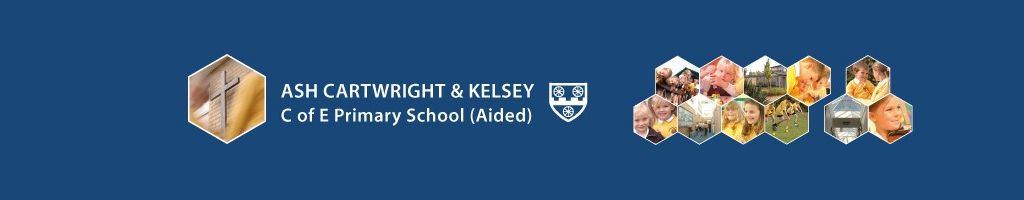 ‘Through God’s love and strength all flourish’Our School VisionOur Christian vision guides our journey to provide a rich, well-rounded education enabling all to become the very best that God intended. We treat adults and pupils with love and dignity in a space where Christian values are developed and everyone can flourish.IntroductionOur collective worship policy strengthens and supports the Christian identity of our school, reaffirms our values of Creation, Friendship, Perseverance, Joy, Community and Forgiveness and celebrates the central role for each child to play in their community. Our worship reflects the variety of traditions found in the Church of England, and will recognise and follow the Christian liturgical year. The daily Christian act of worship is central to our ethos and is supported by all staff and governors. It makes an important contribution to the overall spiritual, moral, social and cultural development of the whole school community.AimsCollective worship at Ash, Cartwright and Kelsey CE Primary School will support the school’s distinctive vision, by providing opportunities for members of the school community:to consider spiritual and moral issues and, through reflection,  raise awareness of the ultimate questions of life to reflect on their own beliefsto develop an enquiring mind and express and explore their own views openly and honestly to encounter God in Jesus Christto reflect in ways that are of a broadly Anglican Christian tradition, whilst recognising the validity and importance of other Christian denominations, religions, belief systems and other world views.to nurture a community spirit, a common ethos and shared valuesto foster an awareness of the world around them and a sense of their place within itto take responsibility for their own conduct, charitable giving, and social actions so that they might contribute positively to a multi-diverse society to develop a sense of sharing and belonging through different groups of students coming togetherto experience reflective silence in a busy worldto encourage inquisitive engagement with, and reflection on, the teachings of the Holy BibleThe Anglican Christian TraditionThe following are shared as Christian elements of collective worship:Exploring the Christian understanding of God as Father, Son and Holy SpiritUsing the Bible for inspiration, stories and guidanceObserving the cycle of the Church’s Year – Advent, Christmas, Lent, Easter, Pentecost and Saints Days amongst ordinary daysLearning and saying prayers from a number of sources, in particular the Lord’s Prayer and the blessings in common use Singing a wide variety of hymns and songs from traditional to modernExperiencing Christian symbols in worship and reflecting on their meaning The use of prayer, silence and reflectionUsing Psalms with simple responses We may also use elements which are more distinctively Anglican: Using prayers from Common WorshipUsing Anglican sentences and responses at the beginning and end of worshipUsing Collects as a focus for worshipCelebrating Eucharist ImplementationCollective worship is a legal requirement. In accordance with the Education Reform Act 1988, each school must provide a broadly Christian act of collective worship for all pupils every day. This act of worship can take place at any time of the school day and in any regular school grouping e.g. whole school, key stage or class.Collective worship is planned by a variety of stakeholders including staff, pupils, the incumbent of our local church and external visitors in consultation with the Collective Worship Leader. Our school plans systematically and cohesively using a bespoke Collective Worship year planner which is adapted and changed to meet the needs of our community. This ensures there is a shared understanding of the long and short term planning of worship and enables continuity. Visitors to our school are asked to read and comply with our school visitor and safeguarding policies: https://www.ashckschool.org/school-information/policies  this includes discussing the content of any worship with a member of the senior leadership in order to ascertain its suitability for the school community. Visitors are never left alone with children as the supervision of pupils remains the responsibility of school staff. Timetable of Collective Worship:Monday – 10.15 Headteacher whole school collective worshipTuesday – 10.15 Key Stage collective worship – class teachers.Wednesday – 10.15 Deputy Headteacher - Sing and Praise Thursday – 10.15  Rev. David – Clergy collective worshipFriday – 2.45 Celebration collective worship/class assemblyAdditional class worship where appropriateServices held in Church to celebrate festivals of the Church year:  Harvest, Christmas, Easter.We are mindful of the variation in personal spiritual styles and provide a range of creative opportunities including (eg: music, silence, symbolism, drama, use of IT).Our worship consists of 4 stages: Gather – we welcome the community with music , liturgy and the lighting of a candleEngage – we share a bible reading, followed by an activity to engage pupils with the Christian message Respond -- pupils discuss, share , reflect , pray or singSend – we share the message of the worship again and ask pupils to think about how it will affect their day / learning/ behaviour. We close with liturgy, final prayer, music and the blowing out of our special candle.   Pupils regularly plan and lead worship on a voluntary basis. Specific child-led Collective Worships are planned into the yearly planner.  They work with the Collective Worship Leader  to develop their own understanding of worship, and to design a worship to support the spiritual development of their peers. Developing Worship The school allocates part of its budget to support the daily act of collective worship. The collective worship Leader attends regular professional development with Canterbury Diocese and accesses a wide range of resources to ensure that worship is both inspiring and engaging. Self-assessment and InspectionOur school regularly evaluates our acts of collective worship and the impact it has on the school and its wider community. This involves monitoring by school leaders, staff , pupils and governors in order to grow and develop. We also welcome the contributions of parents and pupils through our suggestion boxes and questionnaires, which are reviewed and considered on a regular basis. These are shared with our staff, clergy and governors and play and integral part in developing the spiritual growth of the school.Worship is independently inspected by law under Section 48 of the Education Act  2005  in consultation with the Diocese of Canterbury. Parental WithdrawalWorship is regarded as special time which wholly reflects our ethos as a church school. It is an inclusive opportunity for those of all faiths and none and is in no way intended to evangelise or proselytise.We respect the right of parents to withdraw their child/children from acts of collective worship on grounds of conscience. However, as collective worship is central to our ethos, we would appreciate the opportunity to discuss this decision with parents. If children are withdrawn from collective worship they are supervised by members of staff. Date of validation 17.9.18  Signed………………………………………………….                                                          Chair of GovernorsDate of review 10.2019     Signed………………………………………………….                                                          Chair of Governors